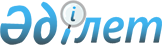 О внесении изменений и дополнения в постановление Правительства Республики Казахстан от 26 марта 2019 года № 142 "О некоторых вопросах Министерства информации и общественного развития Республики Казахстан и Министерства цифрового развития, оборонной и аэрокосмической промышленности Республики Казахстан"
					
			Утративший силу
			
			
		
					Постановление Правительства Республики Казахстан от 10 марта 2020 года № 105. Утратило силу постановлением Правительства Республики Казахстан от 4 октября 2023 года № 866.
      Сноска. Утратило силу постановлением Правительства РК от 04.10.2023 № 866.
      Правительство Республики Казахстан ПОСТАНОВЛЯЕТ:
      1. Внести в постановление Правительства Республики Казахстан от 26 марта 2019 года № 142 "О некоторых вопросах Министерства информации и общественного развития Республики Казахстан и Министерства цифрового развития, оборонной и аэрокосмической промышленности Республики Казахстан" (САПП Республики Казахстан, 2019 г., № 5-6 ст. 64) следующие изменения и дополнение:
      в Положении о Министерстве информации и общественного развития Республики Казахстан, утвержденном указанным постановлением:
      в пункте 16:
      в подпункте 1):
      абзац пятьдесят первый изложить в следующей редакции:
      "утверждение подзаконных нормативных правовых актов, определяющих порядок оказания государственных услуг в регулируемой Министерством сфере;";
      в подпункте 2):
      абзац пятьдесят второй изложить в следующей редакции:
      "разработка подзаконных нормативных правовых актов, определяющих порядок оказания государственных услуг в регулируемой Министерством сфере;";
      дополнить абзацем пятьдесят третьим следующего содержания:
      "после внесения в реестр государственных услуг новой государственной услуги принятие мер по переводу ее оказания в электронный формат в соответствии с законодательством Республики Казахстан по согласованию с уполномоченным органом в сфере информатизации;".
      2. Настоящее постановление вводится в действие со дня его подписания.
					© 2012. РГП на ПХВ «Институт законодательства и правовой информации Республики Казахстан» Министерства юстиции Республики Казахстан
				
      Премьер-МинистрРеспублики Казахстан 

А. Мамин
